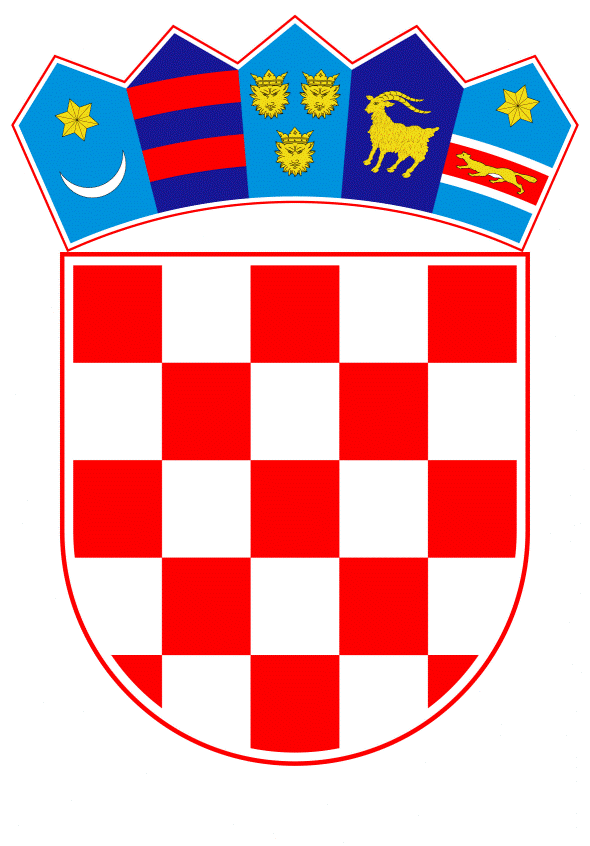 VLADA REPUBLIKE HRVATSKEZagreb, 7. listopada 2021.____________________________________________________________________________________________________________________________________________________PRIJEDLOGNa temelju članka 1. stavka 2., članka 24. stavka 1. i 3. i članka 31. stavka 2. Zakona o Vladi Republike Hrvatske („Narodne novine“, br. 150/11, 119/14, 93/16 i 116/18) Vlada Republike Hrvatske je na sjednici održanoj___________ 2021. donijelaODLUKUo donošenju Akcijskog plana za implementaciju preporuka OECD-a  za unaprjeđenje korporativnog upravljanja u pravnim osobama u vlasništvu Republike Hrvatske i osnivanju Upravljačkog odbora za njegovu provedbuI.Donosi se Akcijski plan za implementaciju preporuka OECD-a za unaprjeđenje korporativnog upravljanja u pravnim osobama u vlasništvu  Republike Hrvatske (u daljnjem tekstu: Akcijski plan), u tekstu koji je Vladi Republike Hrvatske dostavilo Ministarstvo prostornoga uređenja, graditeljstva i državne imovine aktom KLASA: 030-02/19-01/09, URBROJ: 531-10-01-03/01-21-44, od 22. rujna 2021. godine.II.Ovom Odlukom osniva se Upravljački odbor za provedbu Akcijskog plana (u daljnjem tekstu: Upravljački odbor) iz točke I. ove Odluke.III.Upravljački odbor čine: predstavnik Ministarstva prostornoga uređenja, graditeljstva i državne imovine, na razini državnog tajnika, a koji je predsjednik Upravljačkog odbora, te članovi:predstavnik Ureda predsjednika Vlade Republike Hrvatske,predstavnik Ministarstva financija, na razini državni tajnik, predstavnik Ministarstva gospodarstva i održivog razvoja, na razini državni tajnikpredstavnik Ministarstva mora, prometa i infrastrukture, na razini državni tajnikpredstavnik Ministarstva pravosuđa i uprave, na razini državni tajnik, predstavnik Ministarstva vanjskih i europskih poslova, na razini državni tajnikpredstavnik Ministarstva rada, mirovinskog sustava, obitelji i socijalne politike, na razini državni tajnik.Članovi Upravljačkog odbora iz stavka 1. ove Odluke imaju svoje zamjenike.Članovi Upravljačkog odbora za svoj rad u Upravljačkome odboru neće primati financijsku naknadu.IV.Upravljački odbor obavlja sljedeće poslove: daje smjernice nositeljima provedbe aktivnosti iz Akcijskog plana o ključnim elementima vezanim uz sadržaj i metodologiju te dinamici i načinu provedbe aktivnosti obuhvaćenih Akcijskim planom, a u cilju implementacije preporuka OECD-a  za unaprjeđenje korporativnog upravljanja u pravnim osobama u vlasništvu Republike Hrvatske surađuje s OECD-om vezano za odobrenu tehničku pomoć za pripremu posebnog Zakona o pravnim osobama u vlasništvu Republike Hrvatske, kao i na provedbi ostalih aktivnosti utvrđenih Akcijskim planom, a u cilju implementacije preporuka OECD-a za unaprjeđenje korporativnog upravljanja u pravnim osobama u vlasništvu Republike Hrvatske sudjeluje u pripremi posebnog Zakona o pravnim osobama u vlasništvu Republike Hrvatske sudjeluje u pripremi odgovarajućih akata koji predstavljaju ključne točke ostvarenja pojedinih aktivnosti iz Akcijskog plananadzire izvršavanje aktivnosti iz Akcijskog plana u rokovima određenim tim planomredovito prati provedbu Akcijskog plana te Vladi Republike Hrvatske jednom godišnje, a po potrebi i češće, putem Ministarstva prostornoga uređenja, graditeljstva i državne imovine podnosi izvješće o provedbi te eventualni prijedlog izmjena i dopuna Akcijskog plana.V.Predsjednik Upravljačkog odbora saziva sastanke Upravljačkog odbora te predlaže dnevni red i zaključke sastanaka.Predsjednik Upravljačkog odbora može na sastanke Upravljačkog odbora pozvati predstavnike drugih tijela državne uprave, kao i drugih institucija ili ustanova Republike Hrvatske.Predsjednik Upravljačkog odbora može na sastanke Upravljačkog odbora pozivati i predstavnike nositelja provedbe pojedinih aktivnosti u okviru Akcijskog plana, stručnjake OECD-a te predstavnike akademske i stručne zajednice, ako za to postoji potreba, radi davanja stručnih obrazloženja, prijedloga i mišljenja te razmjene iskustava o pitanjima iz nadležnosti Upravljačkog odbora.VI.Nositelji provedbe pojedinih aktivnosti utvrđenih Akcijskim planom zaduženi su za izvršenje aktivnosti u rokovima određenim Akcijskim planom.U cilju izvršenja aktivnosti utvrđenih Akcijskim planom u zadanim rokovima, nositelji provedbe pojedinih aktivnosti mogu osnovati posebne radne skupine.Nositelji provedbe pojedinih aktivnosti dužni su tromjesečno izvještavati Upravljački odbor o provedbi i izvršenju aktivnosti za koje su zaduženi, a po potrebi i češće.Nositelji provedbe pojedinih aktivnosti mogu surađivati s OECD-om u cilju implementacije preporuka OECD-a za unaprjeđenje korporativnog upravljanja u pravnim osobama u vlasništvu Republike Hrvatske.VII.Ministarstvo prostornoga uređenja, graditeljstva i državne imovine obavlja administrativne i tehničke poslove za Upravljački odbor.Dokumentaciju i prijedloge o kojima je potrebno raspravljati na sastancima Upravljačkog odbora pripremaju nositelji provedbe pojedinih aktivnosti.VIII.Tijela državne uprave iz točke III. stavka 1. ove Odluke izvijestit će Ministarstvo prostornoga uređenja, graditeljstva i državne imovine pisanim putem o imenovanju članova te njihovih zamjenika u Upravljački odbor, u roku od osam dana od dana stupanja na snagu ove Odluke.Nositelji provedbe pojedinih aktivnosti izvijestit će Ministarstvo prostornoga uređenja, graditeljstva i državne imovine pisanim putem o službenicima koji će operativno biti zaduženi za provedbu pojedinih aktivnosti, u roku od osam dana od dana stupanja na snagu ove Odluke.IX.Zadužuje se Ministarstvo prostornoga uređenja, graditeljstva i državne imovine da o donošenju ove Odluke izvijesti nadležna tijela uključena u provedbu Akcijskog plana te da objavi Akcijski plan iz točke I. ove Odluke na svojim mrežnim stranicama.X.Ova Odluka stupa na snagu danom donošenja.KLASA: URBROJ: Zagreb,  __________2021.PREDSJEDNIKmr. sc. Andrej PlenkovićOBRAZLOŽENJEMinistarstvo prostornoga uređenja, graditeljstva i državne imovine, u lipnju 2020. godine pokrenulo je projekt naziva: „Unaprjeđenje korporativnog upravljanja u poduzećima u vlasništvu države revidiranjem i usklađivanjem zakonske regulative s OECD-ovim smjernicama za korporativno upravljanje“ koji se financira sredstvima tehničke potpore strukturnim reformama Europske komisije – Glavne uprave za potporu strukturnim reformama (DG REFORM). Projekt se temelji na dvije glavne aktivnosti, i to: (1) OECD-ova analiza korporativnog upravljanja u državnim poduzećima u Republici Hrvatskoj u odnosu na Smjernice OECD-a za korporativno upravljanje u poduzećima u državnom vlasništvu, i to kroz izradu Izvješća o stanju korporativnog upravljanja u državnim poduzećima u Republici Hrvatskoj (dalje: SOE Review) i (2) potpora Republici Hrvatskoj u osmišljavanju i provedbi zakonskih reformi radi rješavanja nesukladnosti utvrđenih SOE Review-em.OECD je u Izvješću o stanju korporativnog upravljanja u državnim poduzećima u Republici Hrvatskoj iz lipnja 2021. izradio preporuke za unaprjeđenje korporativnog upravljanja državnim poduzećima u Republici Hrvatskoj koje se odnose na: jačanje funkcije državnog vlasništva, usklađivanje pravnog i regulatornog okvira poduzeća u državnom vlasništvu, održavanje jednakih uvjeta tržišnog natjecanja s privatnim poduzećima, poboljšanje praksi transparentnosti i objavljivanja, jačanje sustava unutarnje kontrole te jačanje autonomije i neovisnosti nadzornog odbora.U odnosu na preporuku usklađivanja pravnog i regulatornog okvira poduzeća u državnom vlasništvu OECD smatra kako je, s obzirom na trenutačno fragmentirano stanje pravnog i regulatornog okvira za poduzeća u državnom vlasništvu, potrebno objediniti postojeća i mjerodavna pravila u jedan sveobuhvatni zakon o pravnim osobama u vlasništvu RH. Tim zakonom bi se ujedno uskladili primjenjivi standardi i zahtjevi korporativnog upravljanja sa Smjernicama OECD-a za korporativno upravljanje u poduzećima u državnom vlasništvu, kao i s preporukama danim kroz SOE Review za Republiku Hrvatsku, a posebno bi se uredila pitanja kao što su obrazloženje državnog vlasništva, uloga i odgovornost svih dionika koji imaju pravo vlasništva nad poduzećima u državnom vlasništvu u Republici Hrvatskoj, odabir i imenovanje članova nadzornog odbora te ostala relevantna pitanja korporativnog upravljanja kao što su zahtjevi za transparentnost i izvještavanje.Nacionalnim planom oporavka i otpornosti 2021. – 2026. (u daljnjem tekstu: NPOO 2021.-2026.), u okviru potkomponente Unaprjeđenje upravljanja državnom imovinom, predviđena je reformska mjera naziva “Poboljšanje korporativnog upravljanja u državnim poduzećima od posebnog interesa za Republiku Hrvatsku i poduzećima u većinskom vlasništvu središnje države“, a kojoj je kao ključna točke provedbe navedeno: usvojena Odluka odnosno službeni akt Vlade Republike Hrvatske o provedbi odgovarajućih OECD preporuka u domeni korporativnog upravljanja s Provedbenim (akcijskim planom) za implementaciju OECD preporuka kao prilogom, s rokom izvršenja do kraja 1Q/2022.Stoga, upravo ova Odluka s priloženim Akcijskim planom predstavlja ostvarenje prethodno navedene ključne točke provedbe reformske mjere iz NPOO-a 2021.-2026.Pored toga, provedbom aktivnosti predviđenim ovim Akcijskim planom ostvarit će se i ostale ključne točke provedbe reformske mjere “Poboljšanje korporativnog upravljanja u državnim poduzećima od posebnog interesa za Republiku Hrvatsku i poduzećima u većinskom vlasništvu središnje države“ predviđene NPOO 2021.-2026., i to: izrađen i donesen posebni Zakon o pravnim osobama u vlasništvu RH kako bi se preporuke OECD-a ugradile u nacionalnu regulativu, s rokom izvršenja 1Q/2024.; uspostavljena središnja koordinacijska jedinica za provođenje vlasničke politike u odnosu na državna poduzeća s rokom izvršenja 1Q/2024.; usvojen dokument o vlasničkoj politici kako bi se definirala načela upravljanja poduzećima u državnom vlasništvu s rokom izvršenja do 1Q/2024.Provedba reformi s ciljem unaprjeđenja korporativnog upravljanja u poduzećima u državnom vlasništvu usklađivanjem sa dobivenim preporukama i Smjernicama OECD-a za korporativno upravljanje u poduzećima u državnom vlasništvu, utječe na ostvarenje preduvjeta za stjecanje punopravnog članstva Republike Hrvatske u OECD-u.Također, Akcijskim planom za sudjelovanje u Europskom tečajnom mehanizmu II (ERM II) („Obveze nakon pristupanja“, tzv. Post Entry Commitment), iz srpnja 2020. godine, Republika Hrvatska se obvezala na provedbu više mjera u reformskim područjima koja su od velike važnosti za ostvarivanje visokog stupnja održive ekonomske konvergencije i uspješno sudjelovanje u trećoj fazi ekonomske i monetarne unije, a predviđena mjera područja politike: „3. Upravljanje u javnom sektoru“, se upravo odnosi na „poboljšanje korporativnog upravljanja u državnim poduzećima revizijom i usklađivanjem regulative i praksi u skladu sa smjernicama OECD-a za korporativno upravljanje državnim poduzećima“. Slijedom navedenog, a u cilju  poboljšanja korporativnog upravljanja u pravnim osobama u vlasništvu Republike Hrvatske i u cilju ispunjenja reformskih mjera na koje se Republika Hrvatska obvezala Nacionalnim planom oporavka i otpornosti 2021. – 2026. i  Akcijskim planom za sudjelovanje u Europskom tečajnom mehanizmu II (ERM II) („Obveze nakon pristupanja“, tzv. Post Entry Commitment), kao i u cilju ispunjenja potrebnih preduvjeta za stjecanje punopravnog članstva Republike Hrvatske u OECD-u, predlaže se donošenje Akcijskog plana i osnivanje Upravljačkog odbora za provedbu aktivnosti Akcijskog plana radi implementacije preporuka OECD-a za unaprjeđenje korporativnog upravljanja u pravnim osobama u vlasništvu Republike Hrvatske, u sastavu i sa zadaćama navedenim u prijedlogu ove Odluke.Predlagatelj:Ministarstvo prostornoga uređenja, graditeljstva i državne imovinePredmet:   Prijedlog odluke o donošenju Akcijskog plana za implementaciju preporuka OECD-a za unaprjeđenje korporativnog upravljanja u  pravnim osobama u vlasništvu Republike Hrvatske i osnivanju Upravljačkog odbora za njegovu provedbu